УТВЕРЖДАЮ: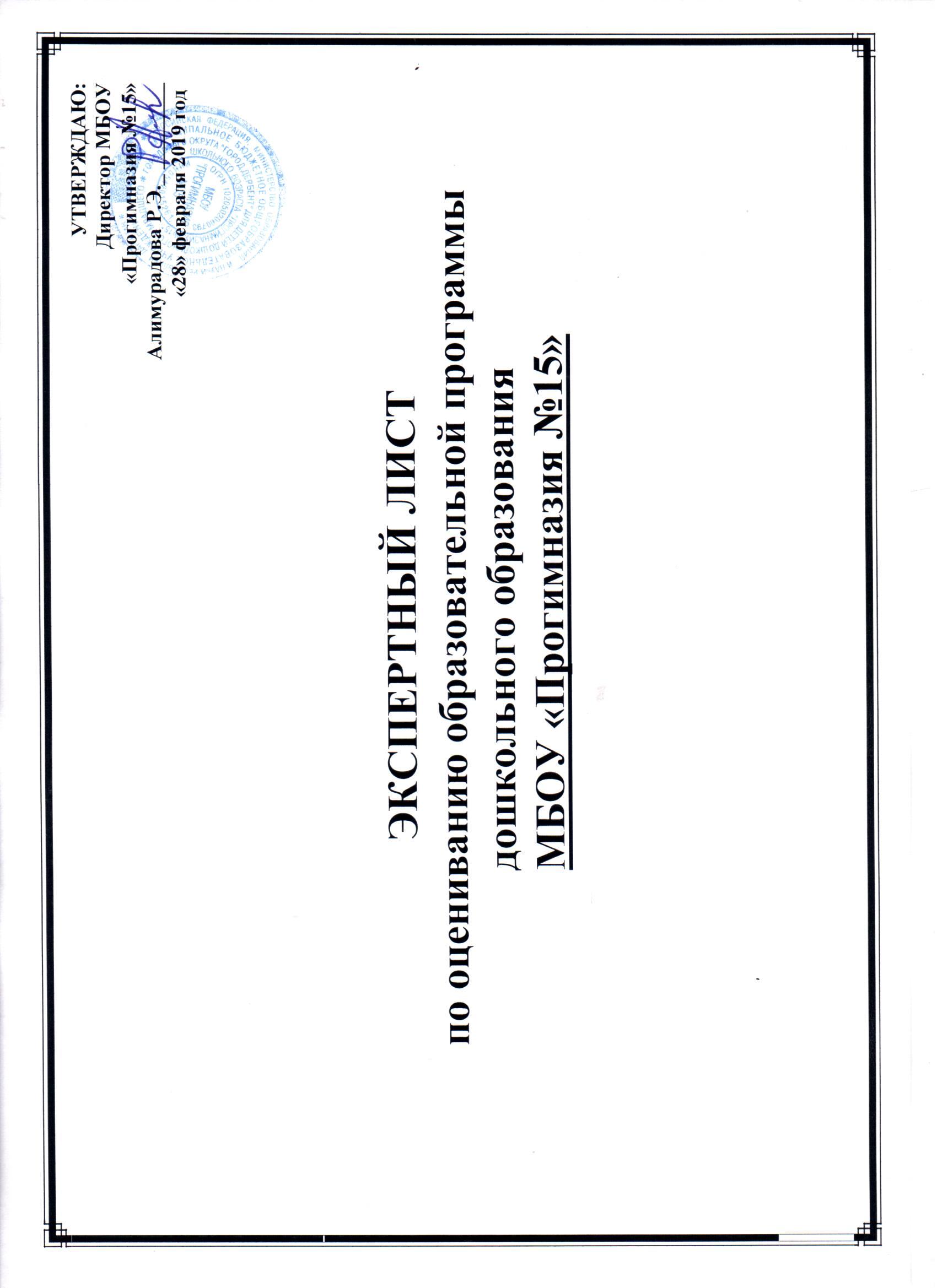 Директор МБОУ«Прогимназия №15»Алимурадова Р.Э._ ________«28» февраля 2019 годЭКСПЕРТНЫЙ ЛИСТпо оцениванию образовательной программы дошкольного образования                  МБОУ «Прогимназия №15»Самооценку проводил (должность, ФИО, дата) _-Ст.воспитатель - Мирзагасанова Х.А. 27.02.2019г.Эксперт 1 (ФИО, дата, подпись) _-_Мамедова Гюльнара Шихмирзаевна 27.02.2019г.Эксперт 2 (ФИО, дата, подпись) _ Султанова Рена Кафлановна 27.02.2019г.Эксперт 3 (ФИО, дата, подпись)  __-_Алиева Эсмира Гахримановна_27.02.2019г.Примечание: * - для ДОО с ОВЗУровни экспертной оценкиобразовательной программы дошкольного образованияСистема оценивания:Система оценивания:Система оценивания:Система оценивания:Система оценивания:Система оценивания:Система оценивания:Система оценивания:Система оценивания:Система оценивания:Система оценивания:Система оценивания:Система оценивания:Система оценивания:Система оценивания:Система оценивания:Система оценивания:Система оценивания:0 - 10 - 10 - 10 – 1 - 20 – 1 - 20 – 1 - 20 – 1 - 20 – 1 - 20 – 1 - 20 – 1 - 20 - 10 - 10 - 10 – 1 - 20 – 1 - 20 – 1 - 20 – 1 - 20 – 1 - 20 – 1 - 20 – 1 - 20 баллов – отсутствие компонента0 баллов – отсутствие компонента0 баллов – отсутствие компонента0 баллов – компонент не выражен0 баллов – компонент не выражен0 баллов – компонент не выражен0 баллов – компонент не выражен0 баллов – компонент не выражен0 баллов – компонент не выражен0 баллов – компонент не выражен0 баллов – компонент не выражен0 баллов – компонент не выражен0 баллов – компонент не выражен0 баллов – отсутствие компонента0 баллов – отсутствие компонента0 баллов – отсутствие компонента0 баллов – компонент не выражен0 баллов – компонент не выражен0 баллов – компонент не выражен0 баллов – компонент не выражен0 баллов – компонент не выражен0 баллов – компонент не выражен0 баллов – компонент не выражен0 баллов – компонент не выражен0 баллов – компонент не выражен0 баллов – компонент не выражен1 балл – наличие компонента1 балл – наличие компонента1 балл – компонент выражен слабо1 балл – компонент выражен слабо1 балл – компонент выражен слабо1 балл – компонент выражен слабо1 балл – компонент выражен слабо1 балл – компонент выражен слабо1 балл – компонент выражен слабо1 балл – компонент выражен слабо1 балл – компонент выражен слабо1 балл – компонент выражен слабо(недостаточно)(недостаточно)(недостаточно)(недостаточно)(недостаточно)(недостаточно)(недостаточно)(недостаточно)2 балла – компонент выражен полностью2 балла – компонент выражен полностью2 балла – компонент выражен полностью2 балла – компонент выражен полностью2 балла – компонент выражен полностью2 балла – компонент выражен полностью2 балла – компонент выражен полностью2 балла – компонент выражен полностью2 балла – компонент выражен полностью2 балла – компонент выражен полностью2 балла – компонент выражен полностью2 балла – компонент выражен полностью2 балла – компонент выражен полностью2 балла – компонент выражен полностью2 балла – компонент выражен полностью2 балла – компонент выражен полностью2 балла – компонент выражен полностью2 балла – компонент выражен полностью2 балла – компонент выражен полностью2 балла – компонент выражен полностью2 балла – компонент выражен полностью2 балла – компонент выражен полностьюСтруктурныйПоказательПоказательПоказательОценкаСамоЭкспертЭкспертЭкспертСреднийКоэффицкомпонентвоценка123баллиентбаллахэкспертоврасхождения1. Структура1.1.Титульный лист (сТитульный лист (сТитульный лист (с11111Программыуказаниемуказаниемгдеи  кем0 – 1ПрограммаПрограммапринята,принята,утверждена,утверждена,утверждена,согласована)согласована)согласована)1.2.КоллективКоллектив0 – 111111разработчиковразработчиковразработчиковПрограммыПрограммы1.3. Оглавление1.3. Оглавление1.3. Оглавление0 – 1111111.4.СквознаяСквозная0 – 111111нумерация страницнумерация страницнумерация страницнумерация страниц1.5. Наличие Целевого1.5. Наличие Целевого1.5. Наличие Целевого1.5. Наличие Целевого0 – 111111разделараздела1.6.НаличиеНаличие0 – 111111СодержательногоСодержательногоСодержательногоСодержательногоразделараздела1.7.НаличиеНаличие0 – 111111ОрганизационногоОрганизационногоОрганизационногоОрганизационногоразделараздела1.8.НаличиеНаличиеЧасти0 – 111111Программы,Программы,Программы,формируемойформируемойучастникамиучастникамиобразовательныхобразовательныхотношенийотношений1.9.1.9.НаличиеНаличие0 – 11111111ДополнительногоДополнительногораздела(текста(текстапрезентации)презентации)1.10.1.10.КультураКультура0 – 11111111оформленияоформленияИТОГО (сумма балловИТОГО (сумма балловИТОГО (сумма баллов99по компоненту):по компоненту):ЦЕЛЕВОЙ РАЗДЕЛЦЕЛЕВОЙ РАЗДЕЛЦЕЛЕВОЙ РАЗДЕЛ2. Пояснительная2.1.Цель(цели)(цели)0 – 111111запискареализацииреализацииПрограммы.Программы.2.2.  Задачи  реализации2.2.  Задачи  реализации2.2.  Задачи  реализации2.2.  Задачи  реализации0 – 111111Программы.Программы.2.3.ПринципыПринципыПринципы0 – 111111формированияформированияПрограммы.Программы.2.4.Подходыкк0 – 111111формированиюформированиюПрограммы.Программы.2.5.Значимыедлядля11111разработкиразработкиииреализации Программыреализации Программыреализации Программыреализации Программыхарактеристики:характеристики:0 – 12.5.1. - индивидуальные2.5.1. - индивидуальные2.5.1. - индивидуальные2.5.1. - индивидуальные0 – 111111особенностиособенностивоспитанников ДООвоспитанников ДООвоспитанников ДООвоспитанников ДОО2.5.2.-возрастные-возрастные-возрастные0 – 111111особенностиособенностиособенностивоспитанников ДООвоспитанников ДООвоспитанников ДООвоспитанников ДОО2.6.УказаныУказаны0 – 111111особенностиособенностиособенностиразвитияразвитиядетей раннего возраста.детей раннего возраста.детей раннего возраста.детей раннего возраста.детей раннего возраста.2.7.УказаныУказаны0 – 111111особенностиособенностиособенностиразвитияразвитиядетейдетейдошкольногодошкольногодошкольноговозраста.возраста.*2.8.УказаныУказаны0 – 111111особенностиособенностиособенностиразвитияразвитиядетей с ОВЗ.детей с ОВЗ.детей с ОВЗ.ИТОГО (сумма балловИТОГО (сумма балловИТОГО (сумма балловИТОГО (сумма балловИТОГО (сумма баллов10по компоненту):по компоненту):по компоненту):по компоненту):3. Планируемые3. Планируемые3.1.ЦелевыеЦелевые0 – 100000результатырезультатыориентиры образованияориентиры образованияориентиры образованияориентиры образованияориентиры образованияосвоенияосвоениявмладенческоммладенческоммладенческомиПрограммыПрограммыраннем возрасте.раннем возрасте.раннем возрасте.раннем возрасте.3.2.ЦелевыеЦелевые0 – 111111ориентиры образованияориентиры образованияориентиры образованияориентиры образованияориентиры образованиянаэтапезавершениязавершениязавершениядошкольногодошкольногодошкольногообразования.образования.образования.*3.3.ЦелевыеЦелевые0 – 111111ориентиры образованияориентиры образованияориентиры образованияориентиры образованияориентиры образованиядля детей с ОВЗ.для детей с ОВЗ.для детей с ОВЗ.для детей с ОВЗ.ИТОГО (сумма балловИТОГО (сумма балловИТОГО (сумма балловИТОГО (сумма балловИТОГО (сумма баллов2по компоненту):по компоненту):по компоненту):по компоненту):СОДЕРЖАТЕЛЬНЫЙ РАЗДЕЛСОДЕРЖАТЕЛЬНЫЙ РАЗДЕЛСОДЕРЖАТЕЛЬНЫЙ РАЗДЕЛСОДЕРЖАТЕЛЬНЫЙ РАЗДЕЛ4. Описание4.1. Образовательная4.1. Образовательная4.1. Образовательная4.1. Образовательная0 – 1 – 20 – 1 – 222222образовательнойобласть «Социально-область «Социально-область «Социально-область «Социально-деятельности вкоммуникативноекоммуникативноесоответствии сразвитие»направлениямиразвития ребенка4.2. Образовательная4.2. Образовательная0 –1 – 222222область«Познавательное«Познавательноеразвитие»4.3. Образовательная4.3. Образовательная0 –1 – 222222область«Речевоеразвитие»4.4. Образовательная4.4. Образовательная0 –1 – 222222область«Художественно-«Художественно-эстетическоеэстетическоеразвитие»4.5. Образовательная4.5. Образовательная0 –1 – 222222область «Физическоеобласть «Физическоеразвитие»4.6.Показана0 –1 – 222222интеграцияобразовательныхобразовательныхобластейИТОГО(сумма12балловпокомпоненту):компоненту):5. Вариативность5.1.Описание0– 111111реализациивариативных    формвариативных    формПрограммы среализацииучѐтом возрастныхПрограммыПрограммыи индивидуальныхи индивидуальных5.2.Описание0– 111111особенностейвариативныхвариативныхвоспитанников,способов реализацииспособов реализацииспецифики ихПрограммыПрограммыобразовательных5.3.Описание0 – 111111потребностей ивариативныхвариативныхинтересовметодов  реализацииметодов  реализацииПрограммыПрограммы5.4.Описание0 – 111111вариативных средстввариативных средствреализацииПрограммыПрограммыИТОГО(сумма4балловпокомпоненту):компоненту):*6. Описание*6.1. Указаны цели и*6.1. Указаны цели и0 – 111111образовательнойзадачиданнойдеятельности подеятельности.деятельности.профессиональной*6.2.Указаны0 – 111111коррекциииспользуемыеиспользуемыенарушенийспециальныеспециальныеразвития детейобразовательныеобразовательныепрограммы,  методы,программы,  методы,специальныеспециальныеметодическиеметодическиепособияидидактическиедидактическиематериалы.*6.3.Описана0 – 1 - 222222спецификапроведениягрупповыхииндивидуальныхиндивидуальныхкоррекционныхкоррекционныхзанятий.*6.4.Описан0 – 111111алгоритмквалифицированнойквалифицированнойкоррекциинарушенийразвитиядетей*6.5.  Описаны  иные*6.5.  Описаны  иные01111специальныеспециальныеусловия  в  ДОО  дляусловия  в  ДОО  дляполученияобразования  детьмиобразования  детьмис ОВЗИТОГО(сумма6балловпокомпоненту):компоненту):7. Особенности7.1.Описание0 – 111111образовательнойобразовательнойобразовательнойдеятельностидеятельности разныхдеятельности разныхразных видов ивидовкультурных7.2.Описание0 – 111111практикобразовательнойобразовательнойдеятельности разныхдеятельности разныхкультурных практиккультурных практик7.3. Учет возрастных7.3. Учет возрастных0 – 1 - 222222ииндивидуальныхииндивидуальныхособенностей детей вособенностей детей ввышеуказаннойвышеуказаннойобразовательнойобразовательнойдеятельностидеятельностиИТОГО(сумма3балловпокомпоненту):компоненту):8. Способы и8.1.Описание0 – 111111направлениянаправленияспособовподдержкиподдержкиподдержкиподдержки детскойподдержки детскойподдержки детскойдетской инициативыдетской инициативыдетской инициативыдетской инициативыинициативыинициативы8.2.ОписаниеОписаниеОписание0 – 111111направленийнаправленийподдержкиподдержкидетскойдетскойинициативыинициативы8.3. Учет возрастных8.3. Учет возрастных8.3. Учет возрастных8.3. Учет возрастных0 – 1 - 222222ииндивидуальныхииндивидуальныхииндивидуальныхииндивидуальныхособенностейособенностейдетейприподдержкеподдержкеподдержкедетской инициативыдетской инициативыдетской инициативыдетской инициативыИТОГО(сумма(сумма4балловпокомпоненту):компоненту):9. Особенности9. Особенности9.1.ПоказанаПоказанаПоказана0 – 111111взаимодействиявзаимодействиясистема работы ДООсистема работы ДООсистема работы ДООсистема работы ДООпедагогическогопедагогическогоссемьямисемьямисемьямиколлектива сколлектива своспитанниковвоспитанниковвоспитанниковсемьями9.2.ПоказанаПоказанаПоказана0 – 111111воспитанниковвоспитанниковспецифика  работы  сспецифика  работы  сспецифика  работы  сспецифика  работы  ссемьямивоспитанниковвоспитанниковвоспитанников*9.3.ПоказанаПоказанаПоказана0 – 111111особенностьособенностьработыработыссемьямисемьямисемьямивоспитанниковвоспитанниковвоспитанниковсОВЗИТОГО(сумма(сумма4балловпокомпоненту):компоненту):10. Иные10.1.ПоказаноПоказаноПоказано0 – 111111характеристикихарактеристикиразнообразиеразнообразиесодержаниясодержанияхарактеристикхарактеристикхарактеристикПрограммы,Программы,10.2.ОписанныеОписанные0 – 111111наиболеехарактеристикихарактеристикихарактеристикисущественные ссущественные сдополняютдополняютточки зренияточки зрениясодержаниесодержаниеавторовПрограммы ДООПрограммы ДООПрограммы ДООПрограммыПрограммыИТОГОИТОГО(сумма2балловпокомпоненту):компоненту):11.11.1.ОписаниеОписание0 – 1 - 222222ОрганизационныйОрганизационныйматериально-материально-раздел Программыраздел ПрограммытехническоготехническогообеспеченияобеспеченияПрограммыПрограммы11.2.ОписаниеОписание0 – 1 - 222222обеспеченностиобеспеченностиобеспеченностиметодическимиметодическимиметодическимиматериаламиматериалами11.3.ОписаниеОписание0 – 1 - 222222обеспеченностиобеспеченностиобеспеченностисредствами обучениясредствами обучениясредствами обученияи воспитанияи воспитания11.4.  Распорядок  и11.4.  Распорядок  и11.4.  Распорядок  и0 – 111111/или режим дня/или режим дня/или режим дня11.5.ОсобенностиОсобенности0 – 111111традиционныхтрадиционныхсобытий,событий,праздников,праздников,мероприятиймероприятий11.6.ОсобенностиОсобенности0 – 111111организацииорганизацииразвивающейразвивающейпредметно-предметно-пространственнойпространственнойпространственнойсредыИТОГОИТОГО(сумма(сумма9балловпокомпоненту):компоненту):компоненту):12. Часть12.1.РазнообразиеРазнообразиеРазнообразие0 – 1 - 222222Программы,Программы,направленийнаправленийнаправленийформируемаяформируемая12.2.НаличиеНаличие0 – 111111участникамиучастникамипарциальных и иныхпарциальных и иныхпарциальных и иныхпарциальных и иныхобразовательныхобразовательныхобразовательныхпрограмм,программ,отношенийотношенийподдерживающихподдерживающихподдерживающихвыбранныевыбранныенаправлениянаправлениянаправления(указание  ссылок  на(указание  ссылок  на(указание  ссылок  на(указание  ссылок  наних)12.3.0 – 1 - 222222ОбоснованностьОбоснованностьОбоснованностьвыборасодержаниясодержаниясодержанияобразования (каждойобразования (каждойобразования (каждойобразования (каждойиз   парциальныхиз   парциальныхиз   парциальныхииных программ)иных программ)иных программ)ИТОГОИТОГО(сумма(сумма5балловпокомпоненту):компоненту):компоненту):13.13.13.1.УказаныУказаны0 – 100000ДополнительныйДополнительныйДополнительныйвозрастныевозрастныеи  иныеи  иныераздел Программыраздел Программыраздел Программыкатегориикатегориидетей,на(краткая(краткая(краткаякоторыхкоторыхпрезентация)презентация)презентация)ориентированаориентированаориентированаПрограмма,   в   т.ч.Программа,   в   т.ч.Программа,   в   т.ч.Программа,   в   т.ч.категориикатегориидетейсОВЗ13.2.УказаныУказаны0 – 100000используемыеиспользуемыеиспользуемыеПримерныеПримерныеПримерныеиавторскиеавторскиепрограммыпрограммыпрограммы13.3.ПриведенаПриведена0 – 100000характеристикахарактеристикахарактеристикахарактеристикавзаимодействиявзаимодействиявзаимодействиявзаимодействияпедколлективапедколлективапедколлективассемьями детейсемьями детейсемьями детей13.4.Объем0 – 100000презентациипрезентациипрезентациисоставляетсоставляетнеболее12 слайдов12 слайдов12 слайдов13.5.ПрезентацияПрезентацияПрезентация0 – 1 - 200000отражаетотражаетиндивидуальность  ииндивидуальность  ииндивидуальность  ииндивидуальность  иимиджевуюимиджевуюимиджевуюсоставляющую ДООсоставляющую ДООсоставляющую ДООсоставляющую ДООИТОГО(суммабалловпо0компоненту):компоненту):компоненту):Итого баллов70Итого баллов1 уровень оптимальный- соответствует требованиям1 уровень оптимальный- соответствует требованиям1 уровень оптимальный- соответствует требованиям1 уровень оптимальный- соответствует требованиям1 уровень оптимальный- соответствует требованиям1 уровень оптимальный- соответствует требованиям1 уровень оптимальный- соответствует требованиямУровень ОПДО(доработка выявленных недостатков)(доработка выявленных недостатков)(доработка выявленных недостатков)(доработка выявленных недостатков)(доработка выявленных недостатков)(доработка выявленных недостатков)Доработка выявленных недостатаков.Доработка выявленных недостатаков.Доработка выявленных недостатаков.Доработка выявленных недостатаков.Доработка выявленных недостатаков.Доработка выявленных недостатаков.Особое мнениеэкспертовИнтервалИнтервалУровень ОПДОУровень ОПДОЭкспертная оценкаЭкспертная оценкаЭкспертная оценкаЭкспертная оценкаЭкспертная оценкаЭкспертная оценкаЭкспертная оценкаЭкспертная оценкаИнтервалИнтервалУровень ОПДОУровень ОПДОЭкспертная оценкаЭкспертная оценкаЭкспертная оценкаЭкспертная оценкаЭкспертная оценкаЭкспертная оценкаЭкспертная оценкаЭкспертная оценкадля ДОУдля ДОУбез ОВЗ // с ОВЗбез ОВЗ // с ОВЗбез ОВЗ // с ОВЗ70-59,25 // 79-6770-59,25 // 79-6770-59,25 // 79-671 уровеньСоответствует требованиямСоответствует требованиямСоответствует требованиямСоответствует требованиямСоответствует требованиямСоответствует требованиямСоответствует требованиямСоответствует требованиямСоответствует требованиямСоответствует требованиям70-59,25 // 79-6770-59,25 // 79-6770-59,25 // 79-671 уровеньСоответствует требованиямСоответствует требованиямСоответствует требованиямСоответствует требованиямСоответствует требованиямСоответствует требованиямСоответствует требованиямСоответствует требованиямСоответствует требованиямСоответствует требованиям70-59,25 // 79-6770-59,25 // 79-6770-59,25 // 79-671 уровеньСоответствует требованиямСоответствует требованиямСоответствует требованиямСоответствует требованиямСоответствует требованиямСоответствует требованиямСоответствует требованиямСоответствует требованиямСоответствует требованиямСоответствует требованиямбалловбалловОПТИМАЛЬНЫЙОПТИМАЛЬНЫЙ(доработка выявленных(доработка выявленных(доработка выявленных(доработка выявленных(доработка выявленных(доработка выявленных(доработка выявленных(доработка выявленныхнедостатков)недостатков)недостатков)недостатков)недостатков)недостатков)недостатков)Частично соответствуетЧастично соответствуетЧастично соответствуетЧастично соответствуетЧастично соответствуетЧастично соответствуетЧастично соответствуетЧастично соответствуетЧастично соответствуетЧастично соответствуетЧастично соответствуетЧастично соответствуетЧастично соответствуетЧастично соответствуетЧастично соответствуетЧастично соответствует59 – 48,25 // 66 – 5459 – 48,25 // 66 – 5459 – 48,25 // 66 – 542 уровеньтребованиям. Нуждается втребованиям. Нуждается втребованиям. Нуждается втребованиям. Нуждается втребованиям. Нуждается втребованиям. Нуждается втребованиям. Нуждается втребованиям. Нуждается втребованиям. Нуждается втребованиям. Нуждается в59 – 48,25 // 66 – 5459 – 48,25 // 66 – 5459 – 48,25 // 66 – 542 уровеньтребованиям. Нуждается втребованиям. Нуждается втребованиям. Нуждается втребованиям. Нуждается втребованиям. Нуждается втребованиям. Нуждается втребованиям. Нуждается втребованиям. Нуждается втребованиям. Нуждается втребованиям. Нуждается вбалловбалловДОПУСТИМЫЙДОПУСТИМЫЙдоработкедоработкедоработкедоработкедоработкебалловбалловДОПУСТИМЫЙДОПУСТИМЫЙдоработкедоработкедоработкедоработкедоработкеУсловно соответствуетУсловно соответствуетУсловно соответствуетУсловно соответствуетУсловно соответствуетУсловно соответствуетУсловно соответствуетУсловно соответствует48 – 37,25 // 53 – 4148 – 37,25 // 53 – 4148 – 37,25 // 53 – 413   уровеньтребованиям.требованиям.требованиям.требованиям.требованиям.требованиям.требованиям.балловбалловКРИТИЧЕСИКЙКРИТИЧЕСИКЙНуждается в переработкеНуждается в переработкеНуждается в переработкеНуждается в переработкеНуждается в переработкеНуждается в переработкеНуждается в переработкеНуждается в переработкеНуждается в переработкеНуждается в переработкебалловбалловКРИТИЧЕСИКЙКРИТИЧЕСИКЙНуждается в переработкеНуждается в переработкеНуждается в переработкеНуждается в переработкеНуждается в переработкеНуждается в переработкеНуждается в переработкеНуждается в переработкеНуждается в переработкеНуждается в переработкениже 37 // ниже 41ниже 37 // ниже 41ниже 37 // ниже 414 уровеньНе соответствует требованиям.Не соответствует требованиям.Не соответствует требованиям.Не соответствует требованиям.Не соответствует требованиям.Не соответствует требованиям.Не соответствует требованиям.Не соответствует требованиям.Не соответствует требованиям.Не соответствует требованиям.ниже 37 // ниже 41ниже 37 // ниже 41ниже 37 // ниже 414 уровеньНе соответствует требованиям.Не соответствует требованиям.Не соответствует требованиям.Не соответствует требованиям.Не соответствует требованиям.Не соответствует требованиям.Не соответствует требованиям.Не соответствует требованиям.Не соответствует требованиям.Не соответствует требованиям.балловбалловНЕДОПУСТИМЫЙНЕДОПУСТИМЫЙНЕДОПУСТИМЫЙНуждается в полной переработкеНуждается в полной переработкеНуждается в полной переработкеНуждается в полной переработкеНуждается в полной переработкеНуждается в полной переработкеНуждается в полной переработкеНуждается в полной переработкеНуждается в полной переработкеНуждается в полной переработкеНуждается в полной переработке